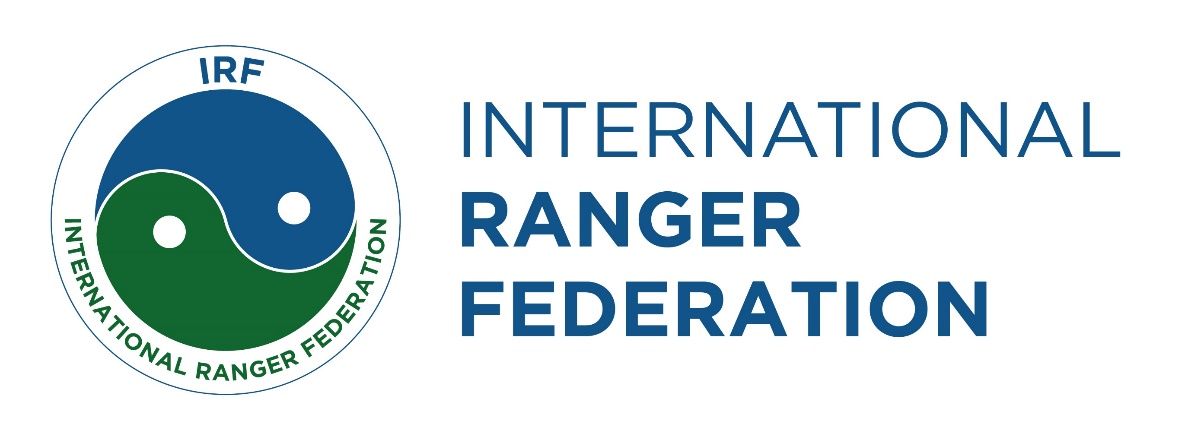 Fallen Ranger - Line of Duty Death ReportPlease type in the information if possible, to ensure details can be correctly recorded. Using English is helpful but any language can be translated.Please send this report to vicepresident@internationalrangers.orgPlease also keep a copy for your recordsName of deceasedJob title/designationDate of deathPark or location of deathCause of deathBrief details of the incidentName of person submitting this report and contact details (eg email)